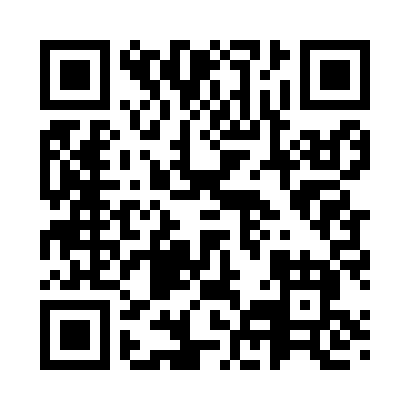 Prayer times for Big Isaac, West Virginia, USAMon 1 Jul 2024 - Wed 31 Jul 2024High Latitude Method: Angle Based RulePrayer Calculation Method: Islamic Society of North AmericaAsar Calculation Method: ShafiPrayer times provided by https://www.salahtimes.comDateDayFajrSunriseDhuhrAsrMaghribIsha1Mon4:256:001:265:238:5210:272Tue4:266:001:265:238:5210:273Wed4:276:011:275:238:5210:264Thu4:276:011:275:238:5210:265Fri4:286:021:275:238:5210:256Sat4:296:031:275:238:5110:257Sun4:306:031:275:248:5110:248Mon4:316:041:275:248:5110:249Tue4:316:051:285:248:5010:2310Wed4:326:051:285:248:5010:2311Thu4:336:061:285:248:4910:2212Fri4:346:071:285:248:4910:2113Sat4:356:071:285:248:4810:2014Sun4:366:081:285:248:4810:1915Mon4:376:091:285:248:4710:1916Tue4:386:101:285:248:4710:1817Wed4:396:101:285:248:4610:1718Thu4:416:111:285:248:4610:1619Fri4:426:121:295:238:4510:1520Sat4:436:131:295:238:4410:1421Sun4:446:131:295:238:4310:1322Mon4:456:141:295:238:4310:1223Tue4:466:151:295:238:4210:1024Wed4:476:161:295:238:4110:0925Thu4:496:171:295:238:4010:0826Fri4:506:181:295:228:3910:0727Sat4:516:191:295:228:3810:0628Sun4:526:191:295:228:3710:0429Mon4:546:201:295:228:3610:0330Tue4:556:211:295:218:3510:0231Wed4:566:221:295:218:3410:00